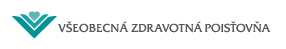 SÚŤAŽNÉ  PODKLADYOPERATÍVNY LEASING MOTOROVÝCH VOZIDIELZadávanie nadlimitnej zákazky postupom verejnej súťaže podľa § 66 ods. 7 a § 49 ods. 1, písm. a) zákona       č. 343/2015 Z. z. o verejnom obstarávaní a o zmene a doplnení niektorých zákonov v znení neskorších predpisov                                                                                                                                             ........................................................                                              .....................................................Ing. Richard Strapko	                                                      	Ing. Ľubomír Kováčikpredseda predstavenstva                                                   	člen predstavenstva                                                 Všeobecná zdravotná poisťovňa, a.s.                                           Všeobecná zdravotná poisťovňa, a.s.                                                                               ..................................................								Ing. Barbora Slovákovázodpovedný za špecifikáciupredmetu zákazkySúlad súťažných podkladov so zákonom č. 343/2015 Z. z. o verejnom obstarávaní a o zmene a doplnení niektorých zákonov v znení neskorších predpisov potvrdzuje						  ................................................Mgr. Kristína Latáková osoba zodpovedná zaverejné obstarávanie	  BRATISLAVAjún 2021A.1 Pokyny pre uchádzačovČasť I - Všeobecné informácieIdentifikácia verejného obstarávateľaNázov organizácie:	Všeobecná zdravotná poisťovňa, a. s.Sídlo organizácie:	Panónska cesta 2, Bratislava – mestská časť Petržalka 851 04 IČO:	35937874DIČ:	2022027040Kontaktná osoba:	Mgr. Kristína LatákováTelefón:	                             	0948 985 151E – mail:	                             	kristina.latakova@vszp.skPredmet zákazkyPredmetom zákazky je uzavretie rámcovej dohody o prenájme nových motorových vozidiel v súlade s ustanovením § 56 a § 83 zákona č. 343/2015 Z. z. o verejnom obstarávaní a o zmene a doplnení niektorých zákonov v znení neskorších predpisov (ďalej len „zákon o verejnom obstarávaní“), ktorej predmetom bude operatívny leasing nových osobných vozidiel (max. 90 ks) (prenájom vozidiel) so zabezpečením údržby a ďalších služieb spojených s prevádzkovaním vozidiel a s vybavovaním súvisiacej administratívy v rozsahu, ktorý je určený v týchto súťažných podkladoch.Komplexnosť dodávkyPredmet zákazky nie je rozdelený na časti, keďže to nie je hospodárne a ani efektívne a z vecného, časového a funkčného hľadiska je výhodnejšie zákazku realizovať ako jeden funkčný celok. Variantné riešenieVerejný obstarávateľ neumožňuje predložiť variantné riešenie.Ak bude súčasťou ponuky variantné riešenie, variantné riešenie nebude zaradené do vyhodnotenia a bude sa naň hľadieť akoby nebolo predložené.Zdroj finančných prostriedkovPredmet zákazky bude financovaný z vlastných zdrojov.Požiadavky na štruktúru a obsah ceny v ponukePonúknutá cena za predmet zákazky musí byť stanovená podľa § 3 zákona č. 18/96 Z. z. o cenách v znení neskorších predpisov a vyhlášky MF SR č. 87/1996 Z. z. v znení neskorších predpisov a musí byť uvedená v EUR.Do ceny, ktorá bude zmluvnou cenou, musia byť započítané všetky výdavky uchádzača súvisiace s realizáciou predmetu zákazky podľa požiadaviek uvedených v týchto súťažných podkladoch a v Zmluve a jej prílohách.V cene musia byť zahrnuté všetky náklady spojené s realizáciou predmetu zákazky, vrátane súvisiacich služieb a poplatkov s výnimkou tých, ktoré sú uvedené v Zmluve. Záujemca je pred predložením svojej ponuky povinný vziať do úvahy všetko, čo je nevyhnutné na úplné a riadne plnenie Zmluvy, pričom do svojich cien zahrnie všetky náklady spojené s plnením predmetu zákazky.Ceny v ponukovom formulári budú zaokrúhlené na 2 desatinné miesta v zmysle matematických pravidiel.Všetci uchádzači (bez ohľadu na krajinu sídla) uvedú v ponuke ceny bez DPH.Uchádzačovi nevznikne nárok na úhradu dodatočných nákladov, ktoré si nezapočítal do ponuky za predmet zákazky.Miesto, termín a spôsob realizácie predmetu zákazkyMiesto realizácie je uvedené v oznámení o vyhlásení verejného obstarávania.Termíny poskytovania tovaru/služby ako aj dĺžka trvania kontraktu sa nachádzajú v priloženom návrhu Zmluvy.Obhliadka miesta realizácie predmetu zákazkyObhliadka miesta realizácie nie je potrebná.Skupina dodávateľovPonuku môžu predkladať všetky hospodárske subjekty (fyzické, právnické osoby alebo skupina fyzických alebo právnických osôb vystupujúcich voči verejnému obstarávateľovi spoločne).Používaním pojmu „uchádzač“ v týchto súťažných podkladov sa myslí/zahŕňa aj pojem skupina dodávateľov.Ak ponuku predloží skupina dodávateľov v zmysle § 37 zákona o verejnom obstarávaní, takýto uchádzač je povinný predložiť doklad podpísaný všetkými členmi skupiny o nominovaní vedúceho člena oprávneného konať v mene ostatných členov skupiny v súvislosti s touto zákazkou.V prípade, že táto skupina dodávateľov bude úspešným uchádzačom, verejný obstarávateľ bude pred uzavretím zmluvy od tohto úspešného uchádzača požadovať za účelom zabezpečenia riadneho plnenia zmluvy, aby členovia tejto skupiny dodávateľov vytvorili medzi sebou právny vzťah, napr. podľa § 829 a nasl. zákona č. 40/1964 Zb. Občiansky zákonník v platnom znení – zmluva o združení, resp. obdobný právny vzťah podľa relevantných ustanovení súkromného práva.Z dokumentácie preukazujúcej vznik združenia (resp. inej zákonnej formy spolupráce fyzických alebo právnických osôb) musí byť jasné a zrejmé, ktorý člen skupiny dodávateľov je oprávnený za skupinu dodávateľov konať, ako sú stanovené vzájomné práva a povinnosti, kto a akou časťou sa bude na plnení podieľať a skutočnosť, že všetci členovia združenia ručia za záväzky združenia spoločne a nerozdielne. Originál alebo úradne overenú kópiu tejto zmluvy, resp. dokumentácie preukazujúcej vytvorenie právnych vzťahov medzi členmi skupiny dodávateľov, musí úspešný uchádzač poskytnúť verejnému obstarávateľovi najneskôr k momentu uzatvárania zmluvy.Komunikácia medzi verejným obstarávateľom a uchádzačmi alebo záujemcamiVerejný obstarávateľ bude pri komunikácii s uchádzačmi resp. Záujemcami postupovať v zmysle § 20 zákona o verejnom obstarávaní prostredníctvom komunikačného rozhrania systému JOSEPHINE, tento spôsob komunikácie sa týka akejkoľvek komunikácie a podaní medzi verejným obstarávateľom a záujemcami/uchádzačmi počas celého procesu verejného obstarávania.Pravidlá pre doručovanie – zásielka sa považuje za doručenú záujemcovi/uchádzačovi, ak jej adresát bude mať objektívnu možnosť oboznámiť sa s jej obsahom, t.j. ako náhle sa dostane zásielka do sféry jeho dispozície. Za okamih doručenia sa v systéme JOSEPHINE považuje okamih jej odoslania v systéme JOSEPHINE, a to v súlade s funkcionalitou systému.			Ak je odosielateľom zásielky verejný obstarávateľ, tak záujemcovi/ uchádzačovi bude na ním určený kontaktný e-mail (zadaný pri registrácii do systému JOSEPHINE) bezodkladne odoslaná   informácia,   že   k   predmetnej   zákazke existuje nová   zásielka/správa. Záujemca/uchádzač sa prihlási do systému a v komunikačnom rozhraní zákazky bude mať zobrazený obsah komunikácie – zásielky, správy. Záujemca/uchádzač si môže v komunikačnom  rozhraní  zobraziť  celú  históriu  o  svojej  komunikácií  s verejným obstarávateľom.Ak  je  odosielateľom  informácie	záujemca/  uchádzač, tak  po prihlásení  do systému a predmetnej zákazky môže prostredníctvom komunikačného rozhrania odosielať správy a potrebné prílohy verejnému obstarávateľovi. Takáto zásielka sa považuje za doručenú verejnému	obstarávateľovi  okamihom  jej  odoslania  v systému JOSEPHINE v súlade s funkcionalitou systému.Všetky informácie o zákazke sú verejne prístupné na Prehľade zákazky. Ak chce záujemca dostávať e-mailové	notifikácie o	prípadných aktualizáciách k danej  zákazke, tak musí vykonať jeden z týchto úkonov: stiahnuť si dokumenty z prehľadu zákazky ako prihlásený subjekt, komunikovať komunikačným modulom, zakliknúť tlačidlo "ZAUJÍMA MA TO" alebo predložiť ponuku. Preto odporúčame všetkým záujemcom, ktorí sa zatiaľ aktívne nezapojili do verejného obstarávania, aby zaklikli tlačidlo "ZAUJÍMA MA TO".Verejný obstarávateľ dôrazne odporúča záujemcom, aby si pozorne prečítali zverejnený manuál JOSEPHINE – skrátený návod Účastník, v ktorom sa dozvedia všetky podstatné informácie pre prácu so systémom JOSEPHINE. Manuál sa nachádza na základnej stránke https://josephine.proebiz.com/sk/ vpravo hore.Verejný obstarávateľ umožňuje neobmedzený a priamy prístup elektronickými prostriedkami k všetkým poskytnutým dokumentom / informáciám počas lehoty na predkladanie ponúk. Verejný obstarávateľ bude všetky dokumenty uverejňovať ako elektronické dokumenty v systéme JOSEPHINE.Vysvetľovanie a doplnenie súťažných podkladovAdresa  stránky,  kde  je  možný  prístup  k  dokumentácií  VO  sa  nachádza  v oznámení o vyhlásení verejného obstarávania. Rovnako v profile verejného obstarávateľa zriadenom Úradom pre verejné obstarávanie pri danej zákazke je vo forme linku uvedená informácia o systéme JOSEPHINE,  kde budú všetky informácie k dispozícii.V prípade nejasností alebo potreby objasnenia akýchkoľvek poskytnutých informácií v lehote  na  predkladanie  ponúk  môže  ktorýkoľvek  subjekt  požiadať  o  vysvetlenie prostredníctvom  komunikačného  rozhrania  systému  JOSEPHINE  podľa  tu  uvedených pravidiel komunikácie.Podania  a  dokumenty  súvisiace  s  uplatnením  revíznych  postupov  sú  medzi  verejným obstarávateľom a  záujemcami/uchádzačmi  doručované  prostredníctvom komunikačného rozhrania systému JOSEPHINE.Hospodársky subjekt môže požiadať verejného obstarávateľa o vysvetlenie. Svoju otázku doručí hospodársky subjekt verejnému obstarávateľovi dostatočne včas tak, aby verejný obstarávateľ mohol poskytnúť vysvetlenie v súlade s § 48 zákona o verejnom obstarávaní. Za včas doručenú požiadavku o vysvetlenie súťažných podkladov sa považuje požiadavka doručená verejnému obstarávateľovi v termíne najneskôr 3 pracovné dni pred najneskorším zákonným zverejnením odpovede na doručenú otázku. Po tejto lehote záujemcovi nezaniká právo požiadať o vysvetlenie súťažných podkladov, ale verejný obstarávateľ mu negarantuje doručenie vysvetlenia v lehote určenej zákonom.Verejný obstarávateľ požaduje, aby všetky prípadné  vysvetlenia v súťaži záujemcovia zapracovali do svojich ponúk.Všeobecné informácie k webovej aplikácií JOSEPHINEJOSEPHINE je na účely tohto verejného obstarávania softvér pre elektronizáciu zadávania verejných zákaziek. JOSEPHINE je webová aplikácia na doméne https://josephine.proebiz.comNa   bezproblémové   používanie   systému   JOSEPHINE   je   nutné používať jeden z podporovaných internetových prehliadačov:	Microsoft Internet Explorer verzia 11.0 a vyššia,Mozilla Firefox verzia 13.0 a vyššia aleboGoogle ChromeMicrosoft Edge.Lehota na predkladanie ponúkPonuky  musia  byť  doručené  elektronicky  do  systému  https://josephine.proebiz.com v lehote na predkladanie ponúk uvedenej v oznámení o vyhlásení verejného obstarávania.Ponuka uchádzača predložená po uplynutí lehoty na predkladanie ponúk sa elektronicky neotvorí a bude podľa zákona vylúčená. Prípadné listinné ponuky doručené na adresu verejného obstarávateľa budú podľa zákona vylúčené (§ 49 ods. 4). Takéto ponuky sa uchádzačom nevracajú, sú súčasťou dokumentácie.Lehota viazanosti ponukyUchádzač je viazaný svojou ponukou od uplynutia lehoty na predkladanie ponúk až do uplynutia  lehoty  viazanosti  ponúk  stanovenej  verejným  obstarávateľom  v oznámení o vyhlásení verejného obstarávania.Lehota viazanosti ponúk je uvedená v oznámení o vyhlásení verejného obstarávania.Jazyk ponukyPonuky, návrhy a ďalšie doklady a dokumenty vo verejnom obstarávaní sa predkladajú v štátnom jazyku Slovenskej republiky (slovenský jazyk) alebo (vzhľadom na príbuznosť jazykov) v českom jazyku.Ak je doklad alebo dokument vyhotovený v inom jazyku, musí byť predložený v pôvodnom jazyku a súčasne musí byť preložený do štátneho t. j. slovenského jazyka, okrem dokladov predložených v českom jazyku. Ak sa zistí rozdiel v ich obsahu, rozhodujúci je úradný preklad v štátnom, t. j. slovenskom jazyku.Náklady na ponukuVšetky výdavky spojené s prípravou a predložením ponuky znáša uchádzač bez akéhokoľvek finančného alebo iného nároku voči verejnému obstarávateľovi, a to aj v prípade, že verejný obstarávateľ neprijme ani jednu z predložených ponúk alebo zruší postup zadávania zákazky.Zábezpeka17.1. Zábezpeka ponuky sa vyžaduje a jej výška je uvedená v oznámení o vyhlásení verejného obstarávania.17.2.  Zábezpeka zabezpečí viazanosť ponuky počas lehoty viazanosti ponúk.17.3.  Spôsoby zloženia zábezpeky ponuky: poskytnutím bankovej záruky za uchádzača alebo zložením finančných prostriedkov od uchádzača na bankový účet verejného obstarávateľa alebo poistením záruky.17.4.	Podmienky zloženia zábezpeky ponuky:17.4.1. Poskytnutie bankovej záruky za uchádzača.17.4.1.1. Poskytnutie bankovej záruky musí byť v súlade s ustanoveniami § 313 až § 322 zákona č. 513/1991 Zb. Obchodného zákonníka v platnom znení. Záručná listina môže byť vystavená bankou, pobočkou zahraničnej banky alebo zahraničnou bankou (ďalej len „banka“). Banka ručí za splnenie zabezpečeného záväzku do výšky sumy a za podmienok určených v záručnej listine. Banka nemôže voči veriteľovi uplatniť námietky. Banka splní svoj záväzok z bankovej záruky len keď ju na to písomne vyzval veriteľ.17.4.1.2.	Zo záručnej listiny vystavenej bankou musí vyplývať, že:banka uspokojí veriteľa (verejného obstarávateľa) za dlžníka (uchádzača) v prípade prepadnutia jeho zábezpeky ponuky v prospech verejného obstarávateľa, banková záruka sa použije na úhradu zábezpeky ponuky, banka sa zaväzuje zaplatiť vzniknutú pohľadávku do 7 dní po doručení výzvy verejného obstarávateľa na zaplatenie, na účet verejného obstarávateľa, banková záruka nadobúda platnosť dňom jej vystavenia bankou a vzniká doručením záručnej listiny verejnému obstarávateľovi, platnosť bankovej záruky končí uplynutím lehoty viazanosti ponúk.17.4.1.3.	Banková záruka zanikne:plnením banky v rozsahu, v akom banka za uchádzača poskytla plnenie v prospech verejného obstarávateľa, odvolaním bankovej záruky na základe písomnej žiadosti verejného obstarávateľa, uplynutím  doby  platnosti,  ak  si  verejný  obstarávateľ  do  uplynutia  doby platnosti neuplatnil svoje nároky voči banke vyplývajúce z vystavenej záručnej listiny.17.4.1.4. Záručná listina, v ktorej banka písomne vyhlási, že uspokojí verejného obstarávateľa za uchádzača do výšky požadovanej zábezpeky, musí byť súčasťou ponuky. Ak bankovú záruku poskytne zahraničná banka, ktorá nemá pobočku na území Slovenskej republiky a záručná listina bude vyhotovená zahraničnou bankou v cudzom jazyku, musí byť takáto banková záruka zároveň doložená úradným prekladom do slovenského jazyka.17.4.1.5. Záručná listina musí byť súčasťou ponuky (naskenovaný pdf dokument) a v prípade, ak je vystavená listinne, originál doručený do sídla verejného obstarávateľa listinne v lehote na predkladanie ponúk v zalepenej obálke označenej názvom súťaže a adresované na odbor verejného obstarávania verejného obstarávateľa. Ak je záručná listina vystavená elektronicky a takýto dokument má právne účinky, je postačujúce ak tento dokument bude súčasťou predloženej ponuky. Ak záručná listina nebude súčasťou elektronickej ponuky alebo nebude doručená listinne do sídla verejného obstarávateľa v lehote na predkladanie ponúk a mala byť doručená, verejný obstarávateľ bude postupovať v súlade s princípom proporcionality. V prípade ak záručná listina nebude súčasťou elektronickej ponuky a zároveň nebude originál listiny doručený do sídla verejného obstarávateľa v lehote na predkladanie ponúk, tj. uchádzač nepreukáže zloženie bankovej záruky v súlade s týmito súťažnými podkladmi, verejný obstarávateľ bude postupovať v súlade s § 53 zákona o verejnom obstarávaní.17.4.2. Zloženie finančných prostriedkov na bankový účet verejného obstarávateľa.                 17.4.2.1.  Finančné prostriedky musia byť zložené na účet verejného obstarávateľa:Banka: Štátna pokladnicaIBAN:	SK4781800000007000182424Variabilný symbol:	Číslo oznámenia o vyhlásení verejného obstarávaniaŠpecifický symbol:	IČO uchádzača / vedúceho člena skupiny dodávateľovPoznámka pre príjemcu: Zábezpeka ponuky OL17.4.2.2. Finančné prostriedky musia byť pripísané na účte verejného obstarávateľa najneskôr v deň uplynutia lehoty na predkladanie ponúk. Poukázanie finančných prostriedkov na účet verejného obstarávateľa musí byť vykonané pred uplynutím lehoty na predkladanie ponúk.17.4.2.3. Doba platnosti zábezpeky ponuky poskytnutej zložením finančných prostriedkov na účet verejného obstarávateľa trvá do uplynutia lehoty viazanosti ponúk.17.4.3. Poistenie záruky17.4.3.1.  Poistenie záruky preukáže uchádzač predložením dokladu vystaveného poisťovňou na účely poistenia záruky, ktorého obsahom alebo prílohou budú pravidlá a informácie týkajúce sa uplatnenia si takejto zábezpeky ponuky z dôvodu jej prepadnutia v prospech verejného obstarávateľa a pravidlá a informácie týkajúce sa jej uvoľnenia alebo vrátenia uchádzačovi v prípade splnenia relevantných zákonných dôvodov. Doklad vystavený poisťovňou na účely poistenia záruky musí byť súčasťou ponuky, naskenovaný pdf dokument) a ak je dokument vystavený listinne, musí byť originál doručený aj do sídla verejného obstarávateľa listinne v lehote na predkladanie ponúk v zalepenej obálke označenej názvom súťaže a adresovanej na odbor verejného obstarávania verejného obstarávateľa. Ak je dokument vystavený elektronicky a poberá právne účinky, potom je postačujúce takýto dokument predložiť v elektronickej ponuke.17.5.	Zábezpeka prepadne v prospech verejného obstarávateľa v zmysle § 46 ods. 4 zákona o verejnom obstarávaní.17.6.	Verejný obstarávateľ uvoľní alebo vráti uchádzačovi zábezpeku podľa § 46 ods. 5 zákona o verejnom obstarávaní. V prípade, že uchádzač zloží zábezpeku poskytnutím bankovej záruky a nastane dôvod vrátenia zábezpeky pred uplynutím lehoty viazanosti ponuky, verejný obstarávateľ vráti uchádzačovi originál záručnej listiny. V prípade, že uchádzač zloží zábezpeku formou poistenia záruky, verejný obstarávateľ vykoná potrebné úkony, ktoré budú podľa pravidiel viažucich sa na poistenie záruky nevyhnutné na uvoľnenie alebo vrátenie zábezpeky uchádzačovi v súlade s § 46 ods. 6 alebo 7 zákona o verejnom obstarávaní, a o ktorých bude na základe relevantných dokumentov (najmä dokladu vystaveného poisťovňou) predložených uchádzačom v jeho ponuke informovaný.Vyhotovenie ponuky18.1. Ponuka, pre účely zadávania tejto zákazky, je prejav slobodnej vôle uchádzača, že chce za úhradu poskytnúť verejnému obstarávateľovi určené plnenie pri dodržaní podmienok stanovených verejným obstarávateľom bez určovania svojich osobitných podmienok.18.2. Uchádzač predkladá ponuku v elektronickej podobe v lehote na predkladanie ponúk podľa požiadaviek uvedených v týchto súťažných podkladoch.18.3. Ponuka musí byť vyhotovená elektronicky v zmysle § 49 ods. 1 písm. a) zákona o verejnom obstarávaní a vložená do systému JOSEPHINE umiestnenom na webovej adrese https://josephine.proebiz.com/sk/18.4. Ponuka je do systému JOSEPHINE vložená vo chvíli dokončenia spracovania obálky (priebeh spracovávania systém znázorňuje percentami vedľa príslušného tlačidla). Vloženie ponuky systém potvrdí hláškou „Uložené“ a samotná ponuka sa zobrazí v záložke Ponuky a žiadosti. Predloženú ponuku vidí uchádzač zobrazenú v záložke Ponuky a žiadosti s dátumom vloženia. Po úspešnom odoslaní ponuky do systému JOSEPHINE je uchádzačovi odoslaný notifikačný informatívny e-mail s informáciou o podanej ponuke.18.5. Doklady a dokumenty tvoriace obsah ponuky, požadované v týchto súťažných podkladoch, musia byť k termínu predloženia ponuky platné a aktuálne.18.6.  V prípade, že uchádzač využije možnosť predkladania konkrétnych dokladov na preukázanie splnenia podmienok účasti, je povinný originálne doklady alebo ich úradne overené kópie (vrátane úradných prekladov) naskenovať a vložiť ich do systému ako súčasť ponuky. Verejný  obstarávateľ  môže  požiadať  uchádzača  o  doručenie  všetkých  dokladov predložených v ponuke aj v elektronickej forme prostredníctvom zaručenej konverzie alebo v inej primeranej forme s cieľom overiť originalitu dokladov.18.7.	V prípade, že sú doklady, ktorými uchádzač preukazuje splnenie podmienok účasti, vydávané orgánom verejnej správy (alebo inou povinnou inštitúciou) priamo v digitálnej podobe, musí uchádzač vložiť do systému tento digitálny doklad (vrátane jeho úradného prekladu, ak je to podľa predchádzajúcich ustanovení potrebné).18.8.	Ustanovenia zákona o verejnom obstarávaní týkajúce sa preukazovania splnenia podmienok účasti - osobného postavenia prostredníctvom zoznamu hospodárskych subjektov - týmto nie sú dotknuté.Spôsob predloženia ponuky19.1. Uchádzač môže predložiť iba jednu ponuku. Uchádzač nemôže byť v tom istom postupe zadávania zákazky členom skupiny dodávateľov, ktorá predkladá ponuku. Verejný obstarávateľ vylúči uchádzača, ktorý je súčasne členom skupiny dodávateľov.19.2.  Uchádzač predkladá ponuku v elektronickej podobe do systému JOSEPHINE, umiestnenom na webovej adrese: https://josephine.proebiz.com/sk/ a to v lehote na predkladanie ponúk podľa požiadaviek uvedených v týchto súťažných podkladoch. Ponuka musí byť predložená v čitateľnej a reprodukovateľnej podobe.19.3.	V prípade, že uchádzač predloží listinnú ponuku, verejný obstarávateľ bude postupovať v zmysle zákona o verejnom obstarávaní.19.4.  Uchádzač má možnosť registrovať sa do systému JOSEPHINE pomocou hesla aj pomocou občianskeho preukazu s elektronickým čipom a bezpečnostným osobnostným kódom (eID).19.5.	Predkladanie ponúk je umožnené iba autentifikovaným uchádzačom. Autentifikáciu je možné previesť týmito spôsobmi:v systéme JOSEPHINE registráciou a prihlásením pomocou občianskeho preukazu s elektronickým čipom a bezpečnostným osobnostným kódom (eID). V systéme je autentifikovaná spoločnosť, ktorú pomocou eID registruje štatutár danej spoločnosti. Autentifikáciu vykonáva poskytovateľ systému JOSEPHINE,a to v pracovných dňoch v čase 8.00 –16.00hod. O dokončení autentifikácie je uchádzač informovaný e-mailom.nahraním kvalifikovaného elektronického podpisu (napríklad podpisu eID) štatutára danej spoločnosti na kartu užívateľa po registrácii a prihlásení do systému JOSEPHINE. Autentifikáciu vykoná poskytovateľ systému JOSEPHINE, a to v pracovných dňoch v čase 8.00 –16.00 hod. O dokončení autentifikácie je uchádzač informovaný e-mailom.vložením dokumentu, preukazujúceho osobu štatutára na kartu užívateľa po registrácii, ktorý je podpísaný elektronickým podpisom štatutára aj splnomocnenou osobou, alebo prešla zaručenou konverziou. Autentifikáciu vykoná poskytovateľ systému JOSEPHINE, a to v pracovných dňoch v čase 8.00 –16.00 hodvložením plnej moci na kartu užívateľa po registrácii, ktorá je podpísaná elektronickým podpisom štatutára aj splnomocnenou osobou, alebo prešla zaručenou konverziou. Autentifikáciu vykoná poskytovateľ systému JOSEPHINE, a to v pracovné dni v čase8.00 –16.00 hod.počkaním na autentifikačný kód, ktorý bude poslaný na adresu sídla firmy do rúk štatutára uchádzača v listovej podobe formou doporučenej pošty. Lehota na tento úkon sú obvykle 4pracovné dni(v rámci EU) a je potrebné s touto lehotou počítať pri vkladaní ponuky. O odoslaní listovej zásielky je uchádzač informovaný e-mailom19.6.	Autentifikovaný uchádzač si po prihlásení do systému JOSEPHINE v prehľade zákaziek vyberie predmetnú zákazku a vloží svoju ponuku do určeného formulára na príjem ponúk, ktorý nájde v záložke „Ponuky a žiadosti“.19.7.	Elektronická ponuka sa vloží vyplnením ponukového formulára a vložením požadovaných dokladov a dokumentov v systéme JOSEPHINE umiestnenom na webovej adrese https://josephine.proebiz.com/sk/19.8.	V predloženej ponuke prostredníctvom systému JOSEPHINE musia byť pripojené požadované naskenované doklady (doporučený formát je „PDF“) a vyplnenie elektronického formulára s ponúknutou cenou za predmet zákazky.19.9.	Ak ponuka obsahuje dôverné informácie, uchádzač ich v ponuke viditeľne označí.19.10. Uchádzačom navrhovaná cena za požadovaný predmet zákazky bude vyjadrená v EUR (Eurách) s presnosťou na 2 desatinné miesta a vložená do systému JOSEPHINE v tejto štruktúre: cena bez DPH, (pri vkladaní do systému JOSEPHINE označená ako „Celková cena (kritérium hodnotenia)“).Obsah ponuky20.1.  Ponuka predložená uchádzačom musí obsahovať doklady, dokumenty a vyhlásenia podľa týchto súťažných podkladov vo forme uvedenej v týchto súťažných podkladoch a v oznámení o vyhlásení verejného obstarávania doplnené tak, ako je to stanovené v týchto bodoch súťažných podkladoch.20.2.	Ponuka sa predkladá tak, aby obsahovala nasledovné dokumenty a doklady:20.2.1. Identifikačné údaje o uchádzačovi, resp. členoch skupiny dodávateľov, ak to je relevantné;t.j. obchodný názov a sídlo každého člena skupiny dodávateľov alebo miesto podnikania, meno, priezvisko a funkcia štatutárneho orgánu, IČO, DIČ, IČ DPH, IBAN, meno a priezvisko kontaktnej osoby, telefónny kontakt a e-mailová adresa;20.2.2. Podpísanú zmluvu (vrátane príloh) – zmluva bude podpísaná štatutárnym orgánom uchádzača alebo osobou oprávnenou konať za uchádzača, resp. za skupinu dodávateľov, ktorá bude v súlade s prílohou č. 2 týchto súťažných podkladov;návrh zmluvy je záväzný a uchádzač nie je oprávnený svojvoľne meniť ustanovenia zmluvy alebo jej príloh;-	uchádzač vyplní v zmluve požadované informácie (identifikačné údaje a ponúknutú cenu);zmluva  môže byť podpísaná kvalifikovaným elektronickým podpisom osôb konajúcich v mene uchádzača alebo môže byť podpísaná listinne a v ponuke bude predložená naskenovaná (napr. formát pdf) listinne podpísaná zmluva.20.2.3. Doklad o zložení zábezpeky podľa pokynov uvedených v týchto súťažných podkladoch;20.2.4. Technickú špecifikáciu motorových vozidiel, vrátane obchodných značiek, ktorá bude v súlade s Opisom predmetu zákazky týchto súťažných podkladov. Uchádzač technickú špecifikáciu motorových vozidiel zdokumentuje dostatočne podrobným a názorným spôsobom, napríklad Technickým listom, špecifikáciou výbavy a podobne.20.2.5. Ak uchádzač nevypracoval ponuku sám, uvedie v ponuke osobu, ktorej služby alebo podklady pri jej vypracovaní využil, a to v rozsahu meno a priezvisko, obchodné meno alebo názov, adresa pobytu, sídlo alebo miesto podnikania a identifikačné číslo, ak bolo pridelené (informácie podľa § 49 ods. 5 ZVO);20.2.6. Návrh na plnenie kritéria, ktorý bude v súlade s prílohou č. 1 týchto súťažných podkladov.20.2.7. Doklady a dokumenty, ktorými uchádzač preukáže splnenie podmienok účasti uvedených v oznámení o vyhlásení verejného obstarávania,alebo bude v ponuke predložený jednotný európsky dokument podľa § 39 zákonaverejnom obstarávaní;dokumenty preukazujúce splnenie podmienky účasti podľa § 32;dokumenty preukazujúce splnenie podmienky účasti podľa § 34 zákona o verejnom obstarávaní;Doplnenie, zmena a odvolanie ponuky21.1. Uchádzač môže predloženú ponuku doplniť, zmeniť alebo odvolať do uplynutia lehoty na predkladanie ponúk. Doplnenie alebo zmenu ponuky je možné vykonať prostredníctvom funkcionality webovej aplikácie JOSEPHINE v primeranej lehote pred uplynutím lehoty na predkladanie ponúk. Uchádzač pri zmene a odvolaní ponuky postupuje obdobne ako pri vložení prvotnej ponuky (kliknutím na tlačidlo „Stiahnuť ponuku“ a predložením novej ponuky).Otváranie ponúk22.1 Verejný obstarávateľ umožní účasť na otváraní ponúk všetkým uchádzačom, ktorí predložili ponuku v lehote na predkladanie ponúk.  22.2.	Otváranie ponúk sa uskutoční v čase uvedenom v oznámení o vyhlásení verejného obstarávania. Ponuky sa budú otvárať v sídle verejného obstarávateľa.22.3.	Miestom „on-line“ sprístupnenia ponúk je webová adresa https://josephine.proebiz.com/ a totožná záložka ako pri predkladaní ponúk.22.4.   On-line sprístupnenia ponúk sa môže zúčastniť iba uchádzač, ktorého ponuka bola predložená v lehote na predkladanie ponúk. Pri on-line sprístupnení ponúk systém zverejní / poskytne uchádzačom iba informácie v rozsahu uvedenom v § 52 ods. 2 zákona o verejnom obstarávaní. Všetky prístupy do tohto „on-line“ prostredia zo strany uchádzačov (t.j. kto sleduje online otváranie ponúk) bude systém JOSEPHINE logovať (zaznamenávať) a budú súčasťou protokolov v danom obstarávaní.Vyhodnotenie ponúk23.1. Komisia bude pri vyhodnotení ponúk postupovať v súlade so zákonom o verejnom obstarávaní.23.2. V zmysle § 66 ods. 7 druhej vety zákona o verejnom obstarávaní, vyhodnotenie splnenia podmienok účasti a vyhodnotenie ponúk z hľadiska splnenia požiadaviek na predmet zákazky sa uskutoční po vyhodnotení ponúk na základe kritérií na vyhodnotenie ponúk.23.3. Komisia vyhodnocuje ponuky podľa podmienok určených v oznámení o vyhlásení verejného obstarávania a v týchto súťažných podkladoch. Vyhodnocovanie ponúk komisiou je neverejné. Komisia vyhodnotí ponuky z hľadiska splnenia požiadaviek verejného obstarávateľa na predmet zákazky a v prípade pochybností overí správnosť informácií a dôkazov, ktoré poskytli uchádzači.23.4. Komunikácia medzi uchádzačom/uchádzačmi a verejným obstarávateľom počas vyhodnotenia ponúk a vyhodnotenia splnenia podmienok účasti bude prebiehať podľa bodu 10 týchto súťažných podkladov.Kritériá na vyhodnotenie ponúk      24.1. Kritériom na vyhodnotenie ponúk je najnižšia celková cena za predmet zákazky uvedená v EUR a aritmeticky zaokrúhlená na 2 desatinné miesta.Spôsob vyhodnotenia  25.1. Spôsob uplatnenia kritéria:Poradie ponúk bude určené vzostupne od najnižšej po najvyššiu ponúkanú cenu. Na prvom mieste sa umiestni ponuka uchádzača s najnižšou ponúkanou celkovou cenou za predmet zákazky.Informácia o výsledku vyhodnotenia ponúk a uzavretie zmluvy26.1 V súlade s § 55 ods. 1, § 40 a § 53 zákona o verejnom obstarávaní komisia vyhodnotí splnenie podmienok účasti a požiadaviek na predmet zákazky u uchádzača, ktorý sa predbežne umiestnil na 1. mieste po vyhodnotení ponúk na základe zvoleného kritéria.26.2. Úspešným uchádzačom sa stane ten uchádzač, ktorého komisia určí za úspešného uchádzača.26.3. Úspešný uchádzač je povinný poskytnúť verejnému obstarávateľovi riadnu súčinnosť potrebnú na uzavretie zmluvy tak, aby mohla byť podľa § 56 zákona o verejnom obstarávaní uzavretá, ak bol na jej uzatvorenie písomne vyzvaný.26.4. Verejný obstarávateľ pristúpi k uzavretiu zmluvy v súlade s § 56 zákona o verejnom obstarávaní po uplynutí zákonom stanovených lehôt. Verejný obstarávateľ vyzve uchádzača na poskytnutie súčinnosti k podpisu zmluvy.Podmienky poskytnutia súčinnosti k podpisu zmluvy27.1. Za poskytnutie riadnej súčinnosti potrebnej na uzavretie zmluvy sa považuje: 27.1.1. Zabezpečenie právoplatného zápisu do registra partnerov verejného sektorav zmysle zákona č. 315/2016 Z. z.. Tento zápis sa vzťahuje na všetky osoby podľa § 11 zákona o verejnom obstarávaní v nadväznosti na zák. č. 315/2016 Z. z., a to aj vo vzťahu k subdodávateľom, na ktorých sa podľa citovaného zákona táto povinnosť vzťahuje.      27.1.2. Predloženie poistnej zmluvy na min. poistné krytie 100 000,- € v rozsahu požiadaviek uvedených v Zmluve.      27.1.3. Predloženie potvrdenie o členstve v Asociácii leasingových spoločností  Slovenskej republiky.27.2. Vyzvaný uchádzač v zákonnej lehote doručí verejnému obstarávateľovi podpísané zmluvy v príslušnom počte vrátane všetkých príloh a vyššie uvedené doklady. Návrh zmluvy, ktorý je súčasťou súťažných podkladov, je záväzný a nie je možné ho nijako meniť. To neplatí pre úpravy chýb v písaní (pravopisné chyby, preklepy, medzery v texte a pod.), ktoré nemenia význam konkrétnych ustanovení. 27.3. Uzavretá zmluva nesmie byť v rozpore so súťažnými podkladmi a s ponukou predloženou úspešným uchádzačom.Využitie subdodávateľov pri plnení zmluvy28.1.   Verejný obstarávateľ vyžaduje v ponuke uviesť zoznam subdodávateľov, ktorí sú uchádzačovi známi v čase predkladania ponuky. Súčasne v rámci poskytnutia súčinnosti predloží úspešný uchádzač zoznam všetkých subdodávateľov, ktorí sa budú podieľať na plnení zmluvy podľa požiadaviek uvedených v zmluve.28.2. Verejný obstarávateľ nevyžaduje od subdodávateľov, aby preukazovali splnenie podmienky účasti osobného postavenia podľa § 32 zákona o verejnom obstarávaní. To neplatí pre subdodávateľov, ktorých kapacity alebo zdroje boli využívané k preukázaniu splnenia podmienok účasti. Tieto osoby musia spĺňať v plnom rozsahu požiadavky podľa § 32 zákona o verejnom obstarávaní.Dôvernosť procesu verejného obstarávania29.1. Členovia komisie na vyhodnotenie ponúk a zodpovedné osoby verejného obstarávateľa nesmú počas prebiehajúcej súťaže poskytovať alebo zverejňovať informácie o obsahu ponúk ani uchádzačom, ani žiadnym iným tretím osobám, to neplatí pre osoby zabezpečujúce proces verejného obstarávania.29.2. Verejný obstarávateľ neposkytne informácie týkajúce sa zadávania zákazky, uzavierania zmluvy, ak by ich poskytnutie bolo v rozpore so zákonom, s verejným záujmom alebo by mohlo poškodiť oprávnené záujmy iných osôb, alebo by bránilo čestnej hospodárskej súťaži.29.3.   Verejný obstarávateľ je povinný zachovávať mlčanlivosť o obchodnom tajomstve a o informáciách označených ako dôverné, ktoré mu uchádzač poskytol; na tento účel uchádzač označí, ktoré skutočnosti sú obchodným tajomstvom. Za dôverné informácie je na účely tohto zákona možné označiť výhradne technické riešenia a predlohy, návody, výkresy, projektové dokumentácie, modely, spôsob výpočtu jednotkových cien a ak sa neuvádzajú jednotkové ceny ale len cena, tak aj spôsob výpočtu ceny a vzory. Ustanoveniami prvej a druhej vety nie sú dotknuté ustanovenia tohto zákona, ukladajúce povinnosť verejného obstarávateľa oznamovať či zasielať úradu dokumenty a iné oznámenia, ako ani ustanovenia ukladajúce verejnému obstarávateľovi a úradu zverejňovať dokumenty a iné oznámenia podľa zákona o verejnom obstarávaní a tiež povinnosti zverejňovania zmlúv podľa osobitného predpisu.Súhlas so spracovaním osobných údajov30.1. V súvislosti so zadávaním tejto zákazky bude verejný obstarávateľ spracúvať osobné údaje fyzických osôb uvedených v ponuke každého uchádzača, ktorý predložil ponuku v lehote na predkladanie ponúk. Uchádzač pre tento účel interne zabezpečí súhlas dotknutých osôb.30.2. Osobné údaje budú spracúvané v súlade s platnou legislatívou za účelom vyhodnotenia predloženej ponuky v súlade so zákonom o verejnom obstarávaní.30.3. Práva osoby, ktorej osobné údaje sa spracúvajú, sú upravené v zákone č. 18/2018 Z.z. o ochrane osobných údajov a o zmene a doplnení niektorých zákonov v znení neskorších predpisov.30.4. Verejný obstarávateľ ma za to, že predložením ponuky uchádzač zodpovedá za zabezpečenie súhlasov všetkých dotknutých osôb so spracovaním osobných údajov uvedených v predloženej ponuke podľa zákona č. 18/2018 Z. z. o ochrane osobných údajov a o zmene a doplnení niektorých zákonov v znení neskorších predpisov. Uvedené platí aj pre prípad, keď ponuku predkladá skupina dodávateľov.Generálna klauzula31.1.  Verejný  obstarávateľ  bude  pri  uskutočňovaní  tohto  postupu  zadávania zákazky postupovať v súlade so zákonom č. 343/2015 Z.z. o verejnom obstarávaní a o zmene a doplnení niektorých zákonov, prípadne inými všeobecne záväznými právnymi predpismi. Všetky ostatné informácie, úkony a lehoty sa nachádzajú v zákone o verejnom obstarávaní.Zrušenie postupu verejného obstarávania32.1. Verejný obstarávateľ môže zrušiť použitý postup zadávania zákazky na základe dôvodov uvedených v zákone o verejnom obstarávaní.Časť II – Kritérium na vyhodnotenie ponúkPonuka sa bude vyhodnocovať na základe najnižšej ceny.Definícia kritériaCelková cena za predmet zákazky Pravidlá uplatnenia kritériaCelková cena za predmet zákazkyKritérium:      Ponuky uchádzačov sa budú vyhodnocovať na základe jediného kritéria - najnižšej ceny.Určenie poradia a úspešnej ponukyUrčenie poradia ponúk sa určí porovnaním celkových cien za dodanie predmetu zákazky všetkých ponúk – CH hp x. Úspešný bude ten uchádzač, ktorý bude mať najnižšiu cenu – Celkovú cenu za dodanie predmetu zákazky – CH hp podľa nasledovného vzorca:Funkcia MIN (CH hp1 až CH hp x)Vysvetlivky vzorca:Funkcia MIN -funkcia zostavenia poradia od min po max.CH hp1, resp. CH hp x– celkové hodnotenie hodnotenej ponuky 1  až x.Vypracovanie návrhu na plnenie kritériaObstarávateľská organizácia odporúča uchádzačom, aby svoj návrh na plnenie kritéria uviedli do tabuľky: Návrh na plnenie kritéria, ktorý tvorí prílohu č. 1 týchto súťažných podkladov. Elektronická aukciaElektronická aukcia sa neuplatní. Časť III – Podmienky účastiPodmienky účastiOsobné postavenieVerejného obstarávania sa môže zúčastniť hospodársky subjekt, ktorý spĺňa taxatívne určené podmienky účasti týkajúce sa osobného postavenia podľa § 32 ods. 1 zákona č. 343/2015 Z. z. o verejnom obstarávaní a o zmene a doplnení niektorých zákonov v znení neskorších predpisov (ďalej len „zákon“). Podľa § 32 ods. 1 zákona: Verejného obstarávania sa môže zúčastniť len ten, kto spĺňa tieto podmienky účasti týkajúce sa osobného postavenia:a) nebol on, ani jeho štatutárny orgán, ani člen štatutárneho orgánu, ani člen dozorného orgánu, ani prokurista právoplatne odsúdený za trestný čin korupcie, trestný čin poškodzovania finančných záujmov Európskych spoločenstiev, trestný čin legalizácie príjmu z trestnej činnosti, trestný čin založenia, zosnovania a podporovania zločineckej skupiny, trestný čin založenia, zosnovania alebo podporovania teroristickej skupiny, trestný čin terorizmu a niektorých foriem účasti na terorizme, trestný čin obchodovania s ľuďmi, trestný čin, ktorého skutková podstata súvisí s podnikaním alebo trestný čin machinácie pri verejnom obstarávaní a verejnej dražbe,b) nemá evidované nedoplatky na poistnom na sociálne poistenie a zdravotná poisťovňa neeviduje voči nemu pohľadávky po splatnosti podľa osobitných predpisov v Slovenskej republike alebo v štáte sídla, miesta podnikania alebo obvyklého pobytu,c) nemá evidované daňové nedoplatky voči daňovému úradu a colnému úradu podľa osobitných predpisov v Slovenskej republike alebo v štáte sídla, miesta podnikania alebo obvyklého pobytu,d) nebol na jeho majetok vyhlásený konkurz, nie je v reštrukturalizácii, nie je v likvidácii, ani nebolo proti nemu zastavené konkurzné konanie pre nedostatok majetku alebo zrušený konkurz pre nedostatok majetku,e) je oprávnený dodávať tovar, uskutočňovať stavebné práce alebo poskytovať službu,f) nemá uložený zákaz účasti vo verejnom obstarávaní potvrdený konečným rozhodnutím v Slovenskej republike alebo v štáte sídla, miesta podnikania alebo obvyklého pobytu,g) nedopustil sa v predchádzajúcich troch rokoch od vyhlásenia alebo preukázateľného začatia verejného obstarávania závažného porušenia povinností v oblasti ochrany životného prostredia, sociálneho práva alebo pracovného práva podľa osobitných predpisov,47) za ktoré mu bola právoplatne uložená sankcia, ktoré dokáže verejný obstarávateľ a obstarávateľ preukázať,h) nedopustil sa v predchádzajúcich troch rokoch od vyhlásenia alebo preukázateľného začatia verejného obstarávania závažného porušenia profesijných povinností, ktoré dokáže verejný obstarávateľ a obstarávateľ preukázať.Uchádzač preukáže splnenie podmienok účasti týkajúcich sa osobného postavenia podľa § 32 ods. 1 zákona, dokladmi podľa § 32 ods. 2, resp. podľa § 32 ods. 4 a 5 zákona.Podľa § 32 ods. 2 zákona: Ak v odseku 3 nie je ustanovené inak, uchádzač alebo záujemca preukazuje splnenie podmienok účasti podľa odseku 1a) písm. a) doloženým výpisom z registra trestov nie starším ako tri mesiace,b) písm. b) doloženým potvrdením zdravotnej poisťovne a Sociálnej poisťovne nie starším ako tri mesiace,c) písm. c) doloženým potvrdením miestne príslušného daňového úradu a miestne príslušného colného úradu nie starším ako tri mesiace,d) písm. d) doloženým potvrdením príslušného súdu nie starším ako tri mesiace,e) písm. e) doloženým dokladom o oprávnení dodávať tovar, uskutočňovať stavebné práce alebo poskytovať službu, ktorý zodpovedá predmetu zákazky,f) písm. f) doloženým čestným vyhlásením.Podľa § 32 ods. 4 zákona: Ak uchádzač alebo záujemca má sídlo, miesto podnikania alebo obvyklý pobyt mimo územia Slovenskej republiky a štát jeho sídla, miesta podnikania alebo obvyklého pobytu nevydáva niektoré z dokladov uvedených v odseku 2 alebo nevydáva ani rovnocenné doklady, možno ich nahradiť čestným vyhlásením podľa predpisov platných v štáte jeho sídla, miesta podnikania alebo obvyklého pobytu.Podľa § 32 ods. 5 zákona: Ak právo štátu uchádzača alebo záujemcu so sídlom, miestom podnikania alebo obvyklým pobytom mimo územia Slovenskej republiky neupravuje inštitút čestného vyhlásenia, môže ho nahradiť vyhlásením urobeným pred súdom, správnym orgánom, notárom, inou odbornou inštitúciou alebo obchodnou inštitúciou podľa predpisov platných v štáte sídla, miesta podnikania alebo obvyklého pobytu uchádzača alebo záujemcu.Hospodársky subjekt môže predbežne nahradiť doklady na preukázanie splnenia podmienok účasti jednotným európskym dokumentom podľa § 39 ods. 1 zákona. Preukazovanie podmienok účasti je voči obstarávateľskej organizácii účinné aj spôsobom podľa § 152 ods. 4 zákona.Uchádzač zapísaný v zozname hospodárskych subjektov podľa zákona nie je povinný v procese verejného obstarávania predkladať doklady podľa § 32 ods. 2 zákona.Obstarávateľská organizácia uzná rovnocenný zápis, ako je zápis do zoznamu hospodárskych subjektov podľa zákona, alebo potvrdenie o zápise vydané príslušným orgánom iného členského štátu, ktorým uchádzač preukazuje splnenie podmienok účasti vo verejnom obstarávaní. Obstarávateľská organizácia príjme aj iný rovnocenný doklad predložený uchádzačom.Zápis v zozname hospodárskych subjektov je zápisom do zoznamu hospodárskych subjektov v rozsahu zapísaných skutočností.V prípade, že sa verejného obstarávania zúčastní skupina dodávateľov, požaduje sa preukázanie splnenia podmienok účasti týkajúcich sa osobného postavenia za každého člena skupiny osobitne. Splnenie podmienky účasti podľa § 32 ods. 1 písm. e) zákona preukazuje člen skupiny len vo vzťahu k tej časti predmetu zákazky, ktorú má zabezpečiť.Technická alebo odborná spôsobilosťUchádzač musí spĺňať podmienky účasti týkajúce sa technickej spôsobilosti podľa § 34 zákona, ktoré preukazuje:- podľa § 34 ods. 1, písm. a) zákona predložením:zoznamu dodávok tovaru alebo poskytnutých služieb za predchádzajúce tri roky od vyhlásenia verejného obstarávania s uvedením cien, lehôt dodania a odberateľov; dokladom je referencia, ak odberateľom bol verejný obstarávateľ alebo obstarávateľ podľa zákona o verejnom obstarávaní.Verejný obstarávateľ požaduje, aby dosiahnutý objem dodaných tovarov/poskytnutých služieb obdobných tovarom/službám, ktoré sú predmetom tejto zákazky v celkovom súhrne bol minimálne vo výške predpokladanej hodnoty zákazky, spolu za predchádzajúce tri roky odo dňa vyhlásenia verejného obstarávania vo Vestníku Európskej únie.Uchádzač môže na preukázanie technickej spôsobilosti alebo odbornej spôsobilosti využiť technické a odborné kapacity inej osoby, bez ohľadu na ich právny vzťah. V takomto prípade musí uchádzač obstarávateľskej organizácii preukázať, že pri plnení zmluvy bude skutočne používať kapacity osoby, ktorej spôsobilosť využíva na preukázanie technickej spôsobilosti alebo odbornej spôsobilosti. Túto skutočnosť preukazuje záujemca alebo uchádzač písomnou zmluvou uzavretou s osobou, ktorej technickými a odbornými kapacitami mieni preukázať svoju technickú spôsobilosť alebo odbornú spôsobilosť. Z písomnej zmluvy musí vyplývať záväzok osoby, že poskytne svoje kapacity počas celého trvania zmluvného vzťahu. Osoba, ktorej kapacity majú byť použité na preukázanie technickej spôsobilosti alebo odbornej spôsobilosti musí preukázať splnenie podmienok účasti týkajúce sa osobného postavenia a nesmú u nej existovať dôvody na vylúčenie podľa § 40 ods. 6 písm. a) až h) a ods. 7 zákona. Oprávnenie dodávať tovar, uskutočňovať stavebné práce, alebo poskytovať službu preukazuje vo vzťahu k tej časti predmetu zákazky, na ktorú boli kapacity záujemcovi alebo uchádzačovi poskytnuté.Časť IV –  Opis predmetu zákazkyPredmetom zákazky je full operatívny leasing (ďalej len OL) - prenájom osobných motorových vozidiel, v rozsahu služieb zabezpečujúcich pravidelný, ako aj nepravidelný servis, poistenia a všetkých zákonných poplatkov spojených s užívaním motorových vozidiel. Motorové vozidlá musia byť homologizované podľa zákona č. 725/2004 Z.z. o podmienkach prevádzky vozidiel v premávke na pozemných komunikáciách a o zmene a doplnení niektorých zákonov. Predmetom zákazky nie je odkúpenie motorových vozidiel po ukončení OL, ani po ukončení zmluvného vzťahu.Predmetom OL môžu byť len nové vozidlá zakúpené v rámci Slovenskej republiky. Za nové vozidlo sa považuje také vozidlo, ktoré nebolo používané v prevádzke iným používateľom, rok výroby nie je skorší ako 6 mesiacov ku dňu odovzdania vozidla do prevádzky nájomcovi a údaj na tachometri neprevyšuje 500 najazdených kilometrov.Verejný obstarávateľ si vyhradzuje právo objednať predmet zákazky na základe reálnej potreby, to znamená neodobrať celý predmet zákazky (operatívne objednávať a rušiť prenájom vozidiel podľa svojich potrieb).Technická špecifikácia vozidiel, ktoré budú predmetom OL, je uvedená v prílohe č. 1 v tomto zadávacom liste. Triedy vozidiel sú definované podľa kategorizácie Združenia automobilového priemyslu SR. Počet vozidiel a ich maximálny nájazd je uvedený v tabuľke č.1:Tabuľka č.1:Uchádzač je povinný zabezpečiť a mesačná splátka OL musí obsahovať:Prihlásenie vozidiel na Dl PZ (Dopravný inšpektorát policajného zboru): prihlásenie pri uvedení vozidla do prevádzky a jedno odhlásenie po ukončení OL na Dl PZ vrátane zabezpečovania všetkých formalít pri zmene EČV.Diaľničnú známku pre územie Slovenskej republiky na celé obdobie nájmu pre všetky vozidlá.Poistenie vozidiel pre územie Slovenskej republiky a EÚ: Povinné zmluvné poistenie (PZP): s krytím 5,0 mil. Eur pri škodách na zdraví a usmrtení, a 1,0 mil. Eur pri vecných škodách a ušlom zisku pri jednej škodovej udalosti. b) 	Havarijné poistenie vozidla: spoluúčasť havarijného poistenia 10%, min. 331 EurPoistenie čelného skla bez spoluúčastiHlásenie poistných udalostí (PU): (v el. podobe) nahlasuje vodič prostredníctvom     internetovej stránky uchádzača, formou e-mailu, aplikácie cez smartphone, alebo telefonicky zamestnancovi uchádzača, 	GAP poistenie na účtovnú hodnotu vozidla,úrazové poistenie osôb prepravovaných motorovým vozidlom musí byť v rosahu krytia 33 193,92 Eur na osobu v prípade smrti úrazom a pre prípad trvalých následkov úrazu, podľa ich rozsahu príslušným percentom zo sumy 33 193,92 EurUchádzač zabezpečuje kompletnú správu poistenia od nahlásenia poistnej udalosti až po uskutočnenie poistného plnenia.Ďalšie požadované služby:Údržba a servis:Uchádzač po celú dobu trvania prenájmu vo vlastnom mene a na vlastné náklady zabezpečuje údržbu a servis motorových vozidiel v rozsahu legislatívnych predpisov, garančných prehliadok, záručných a pozáručných povinných prehliadok predpísaných výrobcom vozidla podľa servisného plánu, výmeny opotrebených náhradných dielov a náhodných porúch spôsobených prevádzkou vozidla podľa kompletného bežného opotrebenia vozidla, TK a EK s výnimkou poškodení spôsobených treťou stranou alebo neodborným zaobchádzaním. Verejný obstarávateľ požaduje dotupnosť servisných stredísk do 30 km od umiestnenia vozidiel verejným obstarávateľom. Pokrytie musí byť minimálne 90%. V nedostupných lokáciach verejný obstarávateľ požaduje pick-up servis bezplatne.  Lokácia vozidiel je uvedená v prílohe č.2.Pneuservis:Zabezpečenie: neobmedzeného počtu letných ako aj zimných pneumatík, sezónne uskladnenie vrátane vyváženia, skladovania, ošetrovania, pneuservisných služieb a výmeny ojazdenych pneumatík za nové realizovať najneskôr pri dosiahnutí minimálnej hĺbke dezénu pre:Letné pneumatiky od 2 mm Zimné pneumatiky od 4 mm bezplatného prevozu pneumatík medzi lokalitami v prípade presunu vozidla na požiadanieV prípade neopravitelného poškodenia pneumatiky a zjazdenia druhej pneumatiky na tej istej osi vozidla pod 6 mm, dodanie oboch pneumatík bezplatne, ak nie je splnená podmienka zjazdenia druhej pneumatiky pod 6 mm dodanie len poškodenej pneumatiky, raz ročne bezplatne. Cestná Asistencia:24 hodinový “hot line info servis” prostredníctvom pevných a mobilných telefónnych liniek zamestnancov technického oddelenia uchádzača počas celej doby nájmu s pokrytím v Slovenskej republike a v Európe; súčasťou služby je aj cestná asistencia v prípade nehody alebo poruchy vozidla. Verejný obstarávateľ požaduje:Neobmedzený počet asistenčných zásahovZahrnuté všetky riziká vrátane chyby vodičaOpravy na miesteNáhradné vozidlo zdarma minimálne na čas potrebný pre návrat domov, resp. dokončenia služobnej cesty (min. 5 dni)Uchádzač je oprávnený rozšíriť rozsah ním poskytovaných alebo zabezpečovaných služieb za predpokladu, že výška splátky verejného obstarávateľa po rozšírení rozsahu poskytovaných alebo zabezpečovaných služieb neprekročí výšku splátky za služby, ktoré sú predmetom zmluvy.Ukončenie výroby modeluV prípade, ak počas platnosti a účinnosti Rámcovej dohody bude ukončená výroba niektorého vozidla, ktoré uchádzač ponúkol vo svojej ponuke, uchádzač ponúkne verejnému obstarávateľovi alternatívne vozidlo, ktoré bude najlepšie spĺňať technické parametre a vlastnosti uvedené v prílohe č. 1, ktoré plne nahradí pôvodné vozidlo. Vozidlo musí byť spôsobilé na premávku na pozemných komunikáciách a musí obsahovať povinnú výbavu v súlade so všeobecne záväznými právnymi predpismi.GPS monitoring vozidielHW/SW na monitorovanie vozidiel verejného obstarávateľa (GPS monitoring a elektronická kniha jázd). Úspešný uchádzač predloží produktový list o poskytovanej aplikácii, z ktorej budú vyplývať minimálne nasledovné funkcionality:- 	GPS lokátor pre každé dodané vozidlo s možnosťou zberu a zasielania dát o pohybe vozidla a prevádzkových parametrov-  	zobrazenie aktuálnej polohy vozidla v režime online na interaktívnej mape, vrátane histórie pohybu vozidla- 	informácie o vozidle musia byť k dispozícii kedykoľvek online cez poskytnutý prístup pre vybraných pracovníkov verejného obstarávateľa-  	možnosť nastavenia rôznych úrovní oprávnení pre prístup vybraným zamestnancom lokálnym administrátorom verejného obstarávateľa-	možnosť vytvorenia skupín vozidiel tak aby mohli byť priradené vedúcemu zamestnancovi, ku kontrole zvereného vozového parku (vytváranie nákladových stredísk)-	vytváranie knihy jázd vozidiel s možnosťou schvaľovania nadriadeným/povereným zamestnancom na mesačnej báze-	možnosť elektronicky prenášať údaje o čerpaní do knihy jázd z dátových viet dodávateľov PHM   - 	kompatibilita s čítačkou RFID kariet MiFare (čip 4 Byte UID) na načítanie hexadecimálneho čísla s možnosťou zvukovej alebo svetelnej signalizácie priloženia karty (rozlíšenie akceptácie karty) pre identifikáciu vodiča využívajúceho vozidlo-      pre vybraných pracovníkov možnosť aktualizácie čísiel RFID kariet a importu zamestnancov (txt/csv/xls) do systému- 	pre vybraných pracovníkov možnosť opravy súkromnej / služobnej jazdy- 	prepínač súkromnej/služobnej jazdy do všetkých vozidiel- 	možnosť aktivovať a ukončiť jazdu otočením kľúča zapaľovania s prihliadnutím na štart/stop funkciu (aby predchádzajúca jazda nebola ukončená začiatkom novej jazdy alebo prerušená štart / stop funkciou)- 	rozlišovanie kilometrov v meste, mimo mesta- 	prístup k údajom cez webový prehliadač (šifrovaný kanál, port 443) alebo SW inštalovaný na koncovej pracovnej stanici verejného obstarávateľa lokálnym administrátorom verejného obstarávateľa s možnosťou konektivity na server dodávateľa (aktualizácia údajov)hodnotenie štýlu jazdy vodičov (preťaženie pri prechádzaní zákrut, prudkom zrýchľovaní, prudkom brzdení), načítavanie údajov z riadiacej jednotky vozidla o stave paliva, najazdených kilometrov, ap.interface prepojenia s interným dochádzkovým systémom (iCard) pre automatizáciu spracovania služobných ciest Náhradné vozidloVerejný obstarávateľ požaduje zabezpečiť bezplatne náhradné vozidlo:pri technickej poruche v prípade nepojazdnosti zabezpečiť do 24 hodín po dobu piatich dní,pri poistnej udalosti zabezpečiť od prvého dňa počas celej doby trvania opravy do odovzdania vozidla verejnému obstarávateľovipri plánovanom servise trvajúcom viac ako 48 hodín do odovzdania vozidla verejnému obstarávateľoviNáhradné vozidlá musia byť tej istej kategórie alebo o triedu nižšie ako je nepojazdné vozidlo.Riešienie poistných udalostíVerejný obstarávateľ je povinný dbať, aby poistná udalosť nenastala a vykonať všetky potrebné opatrenia k jej odvráteniu alebo obmedziť výšku vzniknutej škody podľa svojich možností.V prípade vzniku poistnej udalosti sa uchádzač zaväzuje zabezpečiť všetky administratívne úkony v rozsahu požiadavky verejného obstarávateľa, hlavne odovzdať informácie o vzniku a priebehu poistnej udalosti v požadovanom čase. Verejný obstarávateľ bude súčinný pri riešení poistných udalostí.Verejný obstarávateľ berie na vedomie, že musí splniť zákonom stanovené úkony pri vzniku poistnej udalosti. Pri odstraňovaní následkov poistnej udalosti konzultuje verejný obstarávateľ všetky postupy s uchádzačom a riadi sa jeho pokynmi. Ak verejný obstarávateľ poruší túto povinnosť, zodpovedá uchádzačovi za všetky škody, ktoré následkom takého konania vzniknú. Prípadné nelikvidné položky vylúčené poisťovňou z plnenia znáša uchádzač.Fleet managementVerejný obstarávateľ požaduje prístup do online fleetmanagemet softwaru na správu prenajatých vozidiel. Požiadavky na software:reporting poistných udalostí (prehlaď, počet, škodovosť, ai.),prihlásenie na základe pridelených práv pre jednotlivých zamestnancov, servisné zásahy a náklady – dátumu vykonania, EČ, rozsah, cena, stav km,rozpis jednotlivých servisných zásahov zatriedených podľa ŠPZ vozidiel,informácie o výškach mesačných splátok jednotlivých vozidiel položkovito,obstarávacia cena vozidla,zoznam servisných stredísk a partnerov zabezpečujúcich služby,možnosť zasielania reportov na email vybraných zamestnancov,ai. PHM, správa karietUchádzač predloží podmienky za akých vie dodať službu správy a dodanie palivových kariet verejnému obstarávateľovi (zľava, splatnosť, proces a iné). Verejný obstarávateľ si vyhradzuje právo rozhodnutia, či bude túto službu využívať.Predaj existujúceho vozového parku verejného obstarávateľa:V prípade požiadavky sa uchádzač zaväzuje bezodplatne sprostredkovať pre verejného obstarávateľa aukciu predaja existujúceho vozového parku z využitím svojej siete výkupcov a technických prostriedkov, na základe podkladov od verejného obstarávateľa.S úspešným uchádzačom uzatvorí verejný obstarávateľ Rámcovú dohodu, na základe ktorej budú uzatvárané čiastkové zmluvy o  operatívnom leasingu (ďalej len „čiastková zmluva“), na každý jednotlivý predmet nájmu, t.j. na každé jednotlivé prenajaté osobné motorové vozidlo.Technické špecifikácie vozidiel: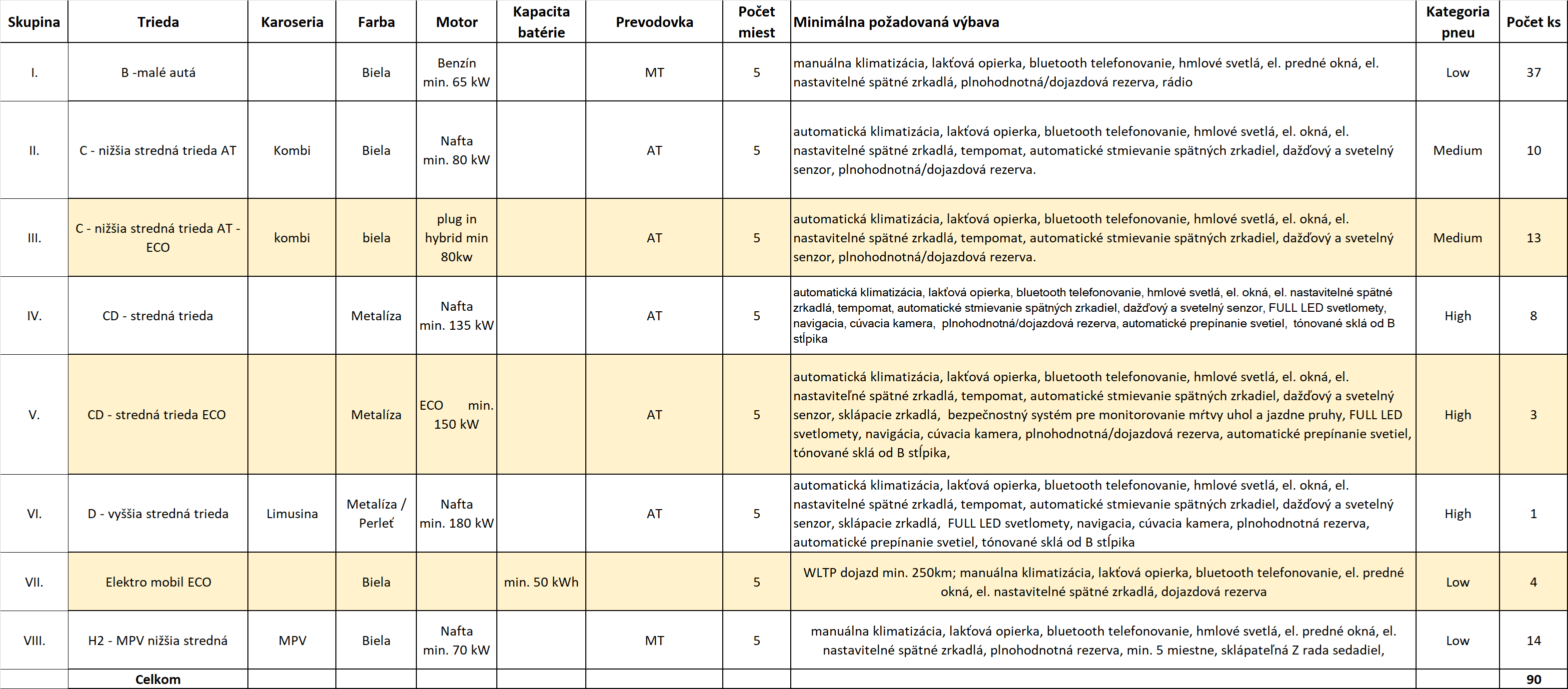 Príloha č. 1Návrh na plnenie kritériaOsobné motorové vozidláDoplňujúce informácie:Uchádzač je povinný uviesť vo svojej ponuke aj cenu za naviac/menej najazdené kilometre motorového vozidla a Manuál/pravidlá účtovania nadmerného opotrebenia vozidla, ktorý bude tvoriť prílohu tohto návrhu na plnenie kritéria.                                                                                                                                                                                                                    Vyššie uvedenú ponuku sme vypracovali v súvislosti s verejným obstarávaním vyhláseným verejným obstarávateľom: Všeobecná zdravotná poisťovňa, a.s. , so sídlom: Panónska cesta 2, 851 04 Bratislava – mestská časť Petržalka vo veci obstarania operatívneho leasingu nových osobných vozidiel (prenájom vozidiel) so zabezpečením údržby a ďalších služieb spojených s prevádzkovaním vozidiel a s vybavovaním súvisiacej administratívy v rozsahu, ktorý je určený v súťažných podkladoch.Táto ponuka je záväzná do uplynutia lehoty viazanosti ponúk uvedenej v súťažných podkladoch verejného obstarávania. Miesto a dátum..........................................................podpis oprávnenej osobyPoložkaKategória osobných vozidiel podľa ZAP SRMaximálny počet požadovaných vozidielŠpecifikáciaMaximálny nájazd kilometrov za 48 mesiacov1B - malé37Popis v prílohe č.1120 0002C - nižšia stredná trieda10Popis v prílohe č.1120 0003C - nižšia strená trieda - ECO13Popis v prílohe č.1120 0004CD - stredná trieda  8Popis v prílohe č.1120 0005D - vyššia stredná trieda1Popis v prílohe č.1120 0006Elektromobil 4Popis v prílohe č.1120 0007H2 - MPV nižšia stredná14Popis v prílohe č.1120 0008CD - stredná trieda ECO3Popis v prílohe č.1120 000Obchodné meno uchádzača:Adresa uchádzača:Meno oprávnenej osoby podpisovať za firmu:Meno kontaktnej osoby a jej funkcia:Číslo TEL. a FAXu kontaktnej osoby:E-mail kontaktnej osoby:Osobné motorové vozidláMJ1 ksPredpokladané množstvoCena nájmu za 1 mesiacv EUR bez DPH za 1 ks motorového vozidlaCena nájmu za 1 rok v EUR bez DPH za 1 ks motorového vozidlaCena nájmu za 4 roky za predpokladané množstvo v EUR bez DPH Skupina I137Skupina II110Skupina III113Skupina IV18Skupina V13Skupina VI11Skupina VII4Skupina VIII114Celková cena za osobné motorové vozidlá90Celková cena za predmet zákazkyCena za nadlimitný 1 km v € bez DPH (Cnadkm)Cena za podlimitný 1 km v € bez DPH(Cpodkm)Skupina ISkupina IISkupina IIISkupina IVSkupina VSkupina VISkupina VIISkupina VIII